Lancaster Seventh-Day Adventist ChurchA House of Prayer for All People 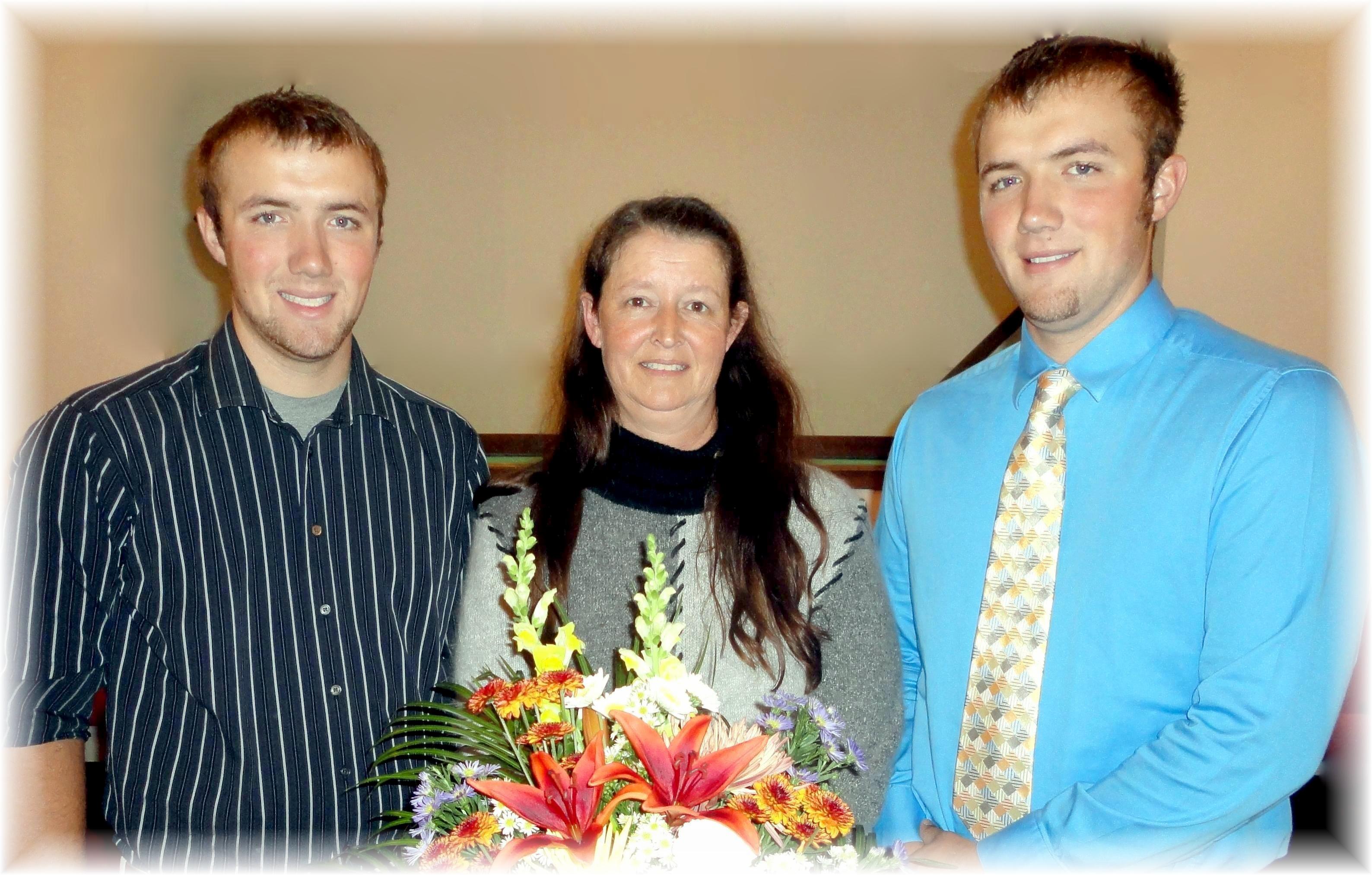 Nathan, Cyndee, and Ethan MathiasOur Newest Members – September 24, 2011